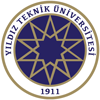 YILDIZ TECHNICAL UNIVERSITYFACULTY OF ELECTRICAL AND ELECTRONICS BIOMEDICAL ENGINEERING DEPARTMENTGRADUATION THESIS SUBMISSION FORMACADEMIC YEAR20…./20….TERM            FALL:                                  SPRING:  STUDENT FULL NAME: STUDENT ID:TITLE OF THE GRADUATION THESIS:POSTER PRESENTATION DAY AND TIME: GRADUATION THESIS EXAM DATE AND TIME SET BY THE ADVISOR:I uploaded one copy of my graduation thesis (pdf), which was prepared according to the Graduation Thesis writing guide, to the address specified by the Department Head, with the approval of my advisor. I respectfully request the initiation of the examination process.                                                                                                                             Student Signature                                                                                                                              Date:…../……/20…I uploaded one copy of my graduation thesis (pdf), which was prepared according to the Graduation Thesis writing guide, to the address specified by the Department Head, with the approval of my advisor. I respectfully request the initiation of the examination process.                                                                                                                             Student Signature                                                                                                                              Date:…../……/20…The student I supervise can submit the graduation thesis.The student I supervise can submit the graduation thesis.Advisor Full Name:Signature/Initial: